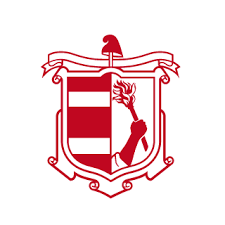 DECLARACIÓN JURADA PARA OPTAR POR EL BENEFICIO DE LA MORATORIA Y REDUCCIÓN DE ALQUILERES, SEGÚN LEY 9848El suscrito____________________________, portador de la cédula de identidad número ____________________, vecino de _______________________________________________________, Declaro bajo fe de juramento, conocedor de la pena con que la Ley castiga el delito de perjuicio, establecido en el artículo 318 del Código Penal, que la información que doy en este documento, es cierta, veraz y completa. Cualquier dato falso u omisión será motivo suficiente para anular el trámite que, con base en ella hubiese realizado, sin perjuicio de la acción legal que ello, pueda ocasionar. (Artículo 318.-Se impondrá prisión de tres meses a dos años al que faltare a la verdad cuando la ley le impone bajo juramento o declaración jurada, la obligación de decirla con relación a hechos propios.); que soy contribuyente de la Municipalidad de Alajuela, y que, con razón de los efectos generados por la Pandemia por COVID-19, y las medidas dictadas por el Ministerio de Salud, para preservar la salud pública, como (___) Patentado o (___) Inquilino del Mercado Municipal de Alajuela, que mis ingresos han tenido una disminución de al menos un 20% en los ingresos brutos de la actividad lucrativa realizada por el suscrito, el cual corresponde a la actividad de __________________, en la siguiente dirección ____________________________________________________________________________________________________________________________________________ (En caso de ser arrendatario del Mercado Municipal, indicar el número de local). Esta declaración jurada, tiene efectos UNICAMENTE para realizar las gestiones para aplicar al Plan de Moratoria y Reducción de alquileres, según la Ley N° 9848, Ley para apoyar al contribuyente local, y reforzar la gestión financiera de las municipalidades, ante la emergencia nacional por la Pandemia del COVID-19.________________________Firma (Igual que en la cédula)